«Сад памяти» 2022г. Более 34 тысяч саженцев разных пород деревьев высадили в Северной Осетии в 2022 году в рамках международной акции «Сад памяти». В посадках приняли участие сотрудники различных ведомств, волонтерские, общественные организации, жители Северной Осетии, студенты и школьники. Памятная высадка: 2 тысячи саженцев грецкого ореха прошла в апреле в лесном фонде в районе селения С. Батако И наши сотрудники не остались в стороне, Габисова Ирина Зелимхановна и Пухова Оксана Саламгереевна с большим энтузиазмом включились в эту акцию. Акция «Сад памяти» была посвящена 77-летию Победы в Великой Отечественной войны.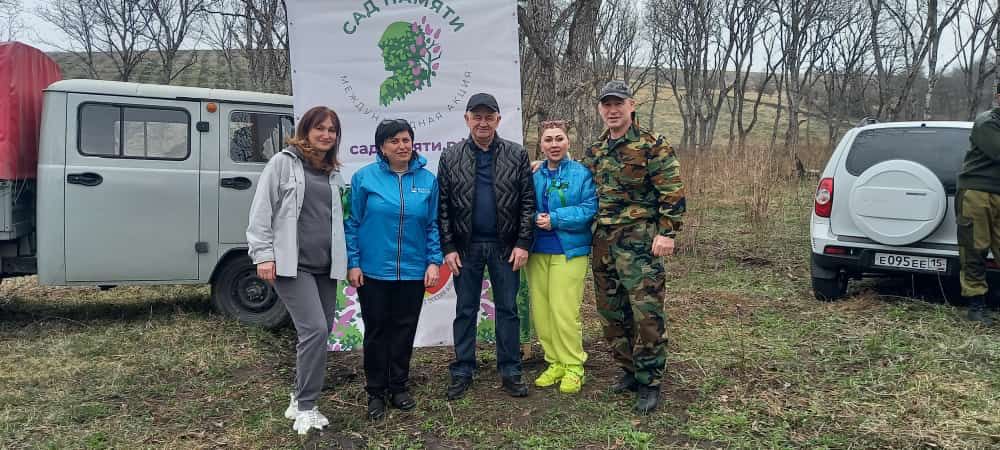 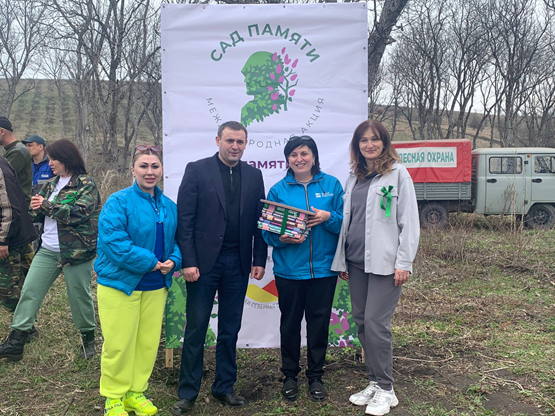 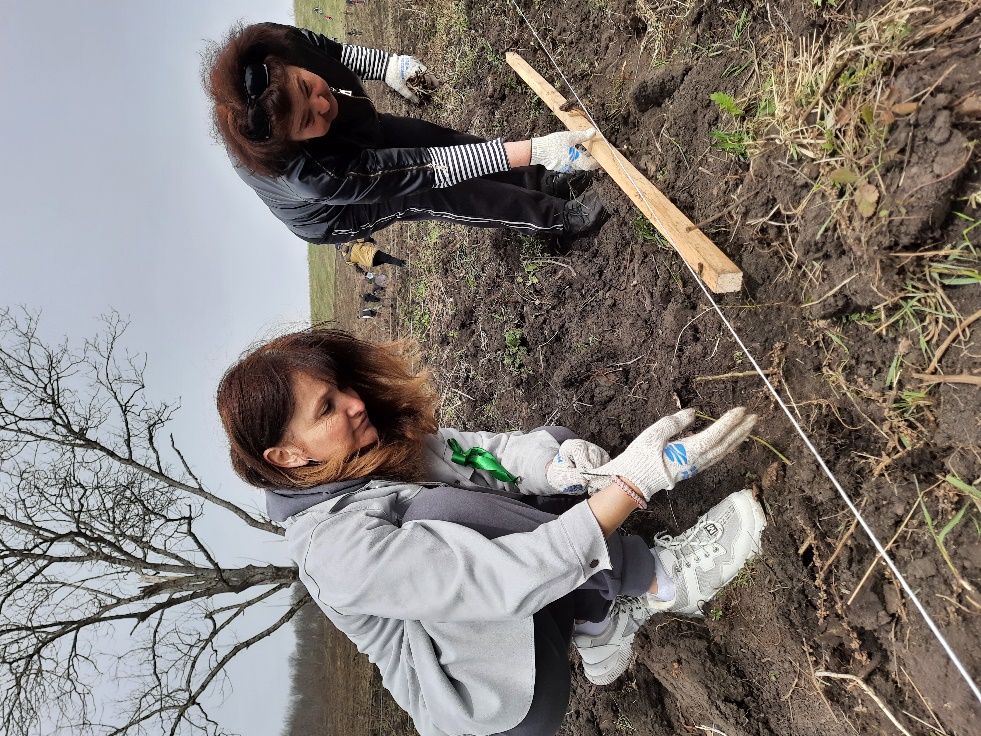 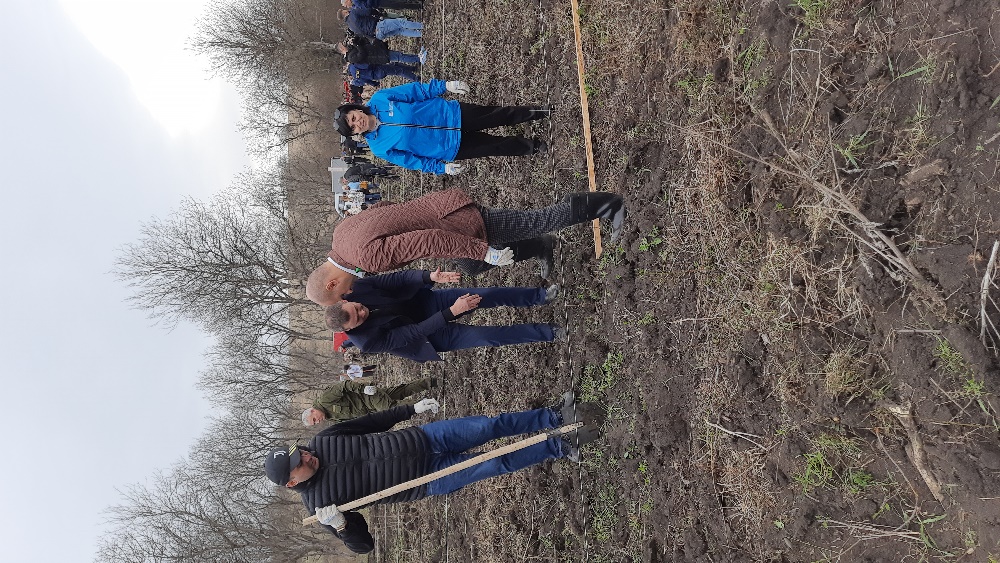 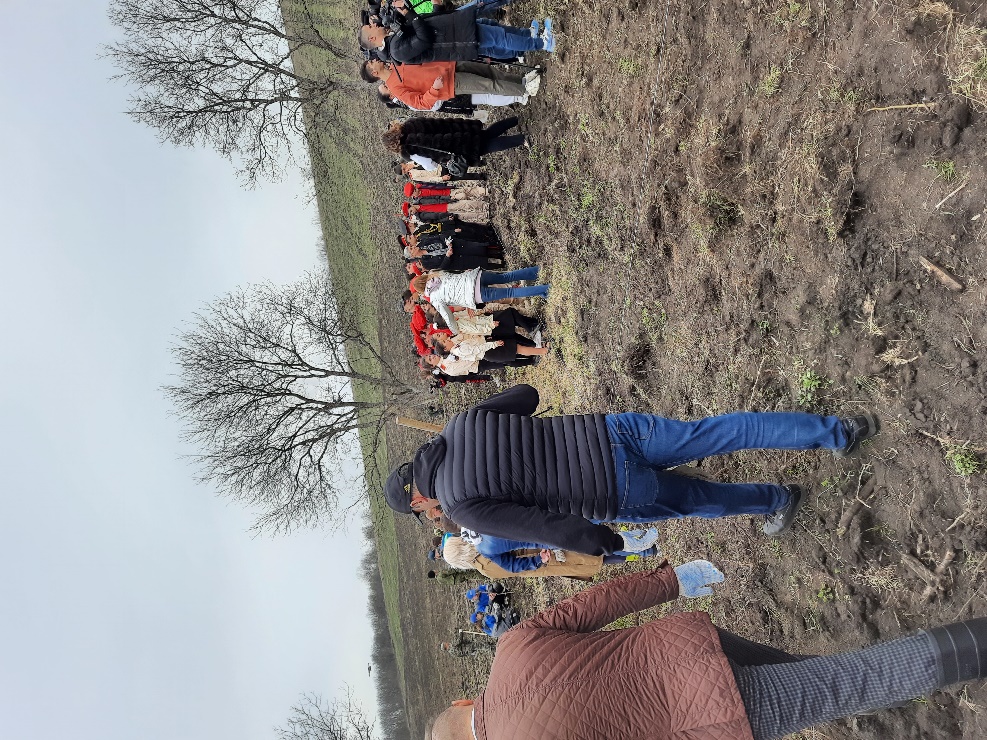 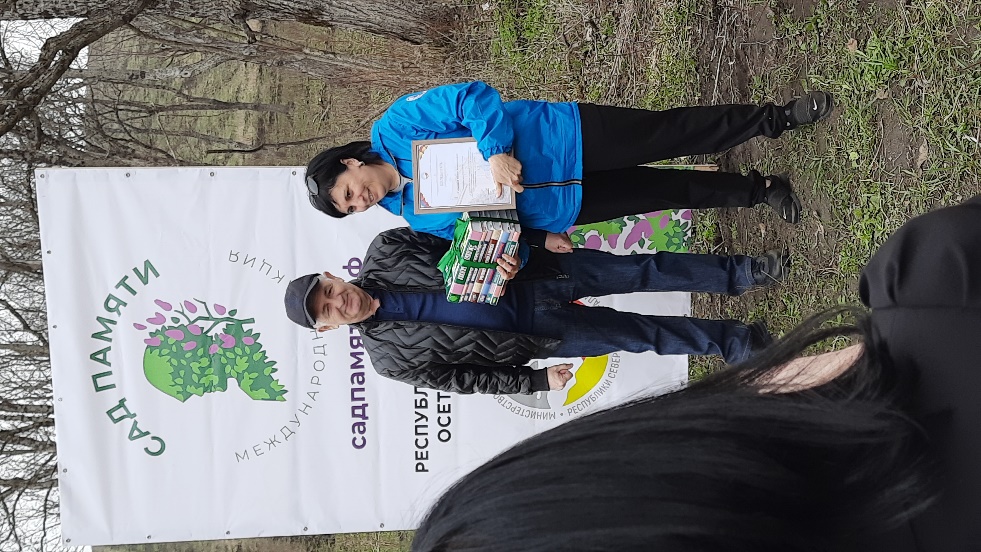 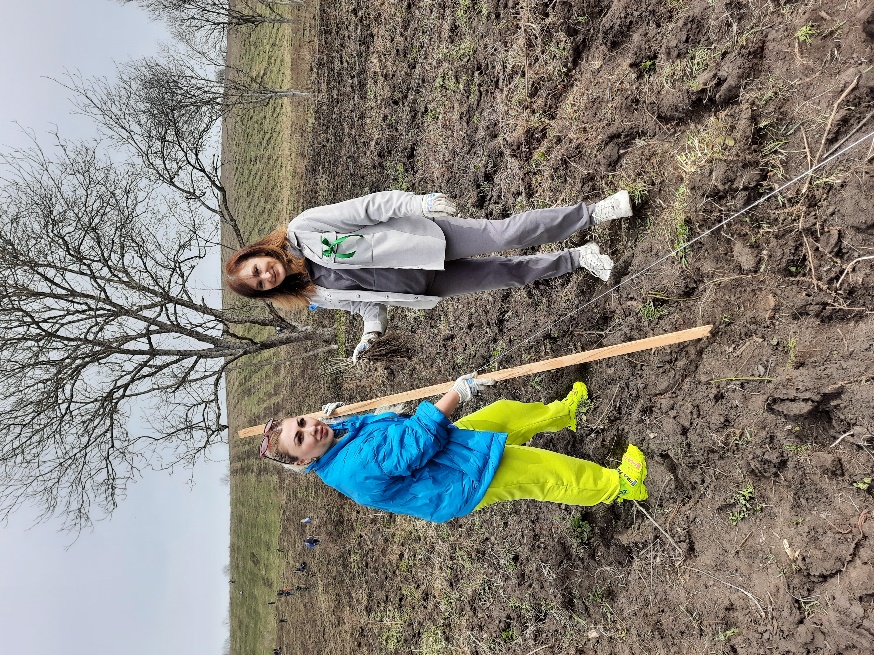 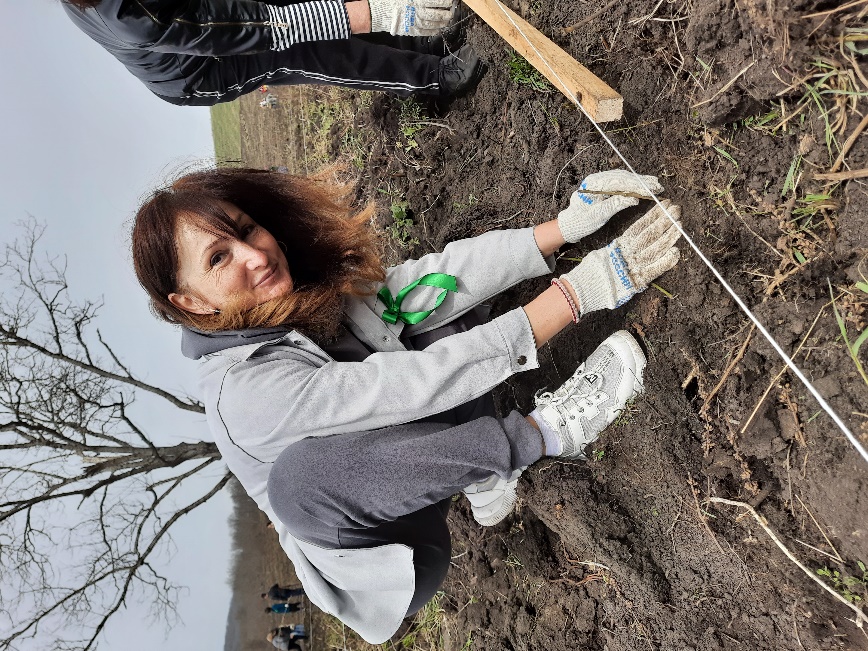 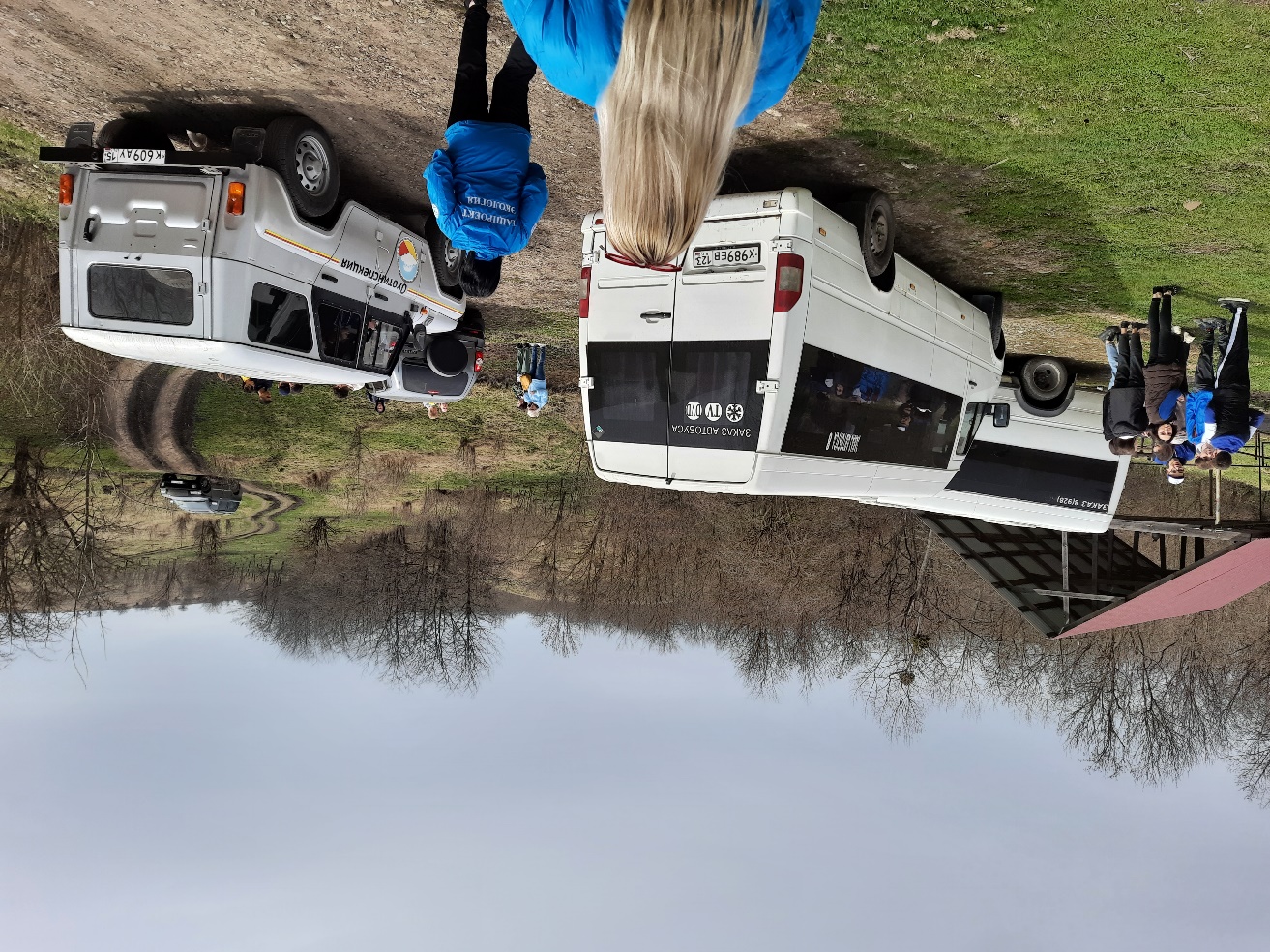 